RESUME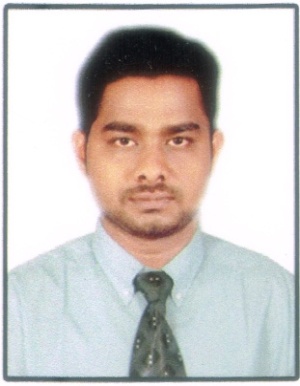 ABDULABDUL.372918@2freemail.com  Objective:Cisco Network Engineer with an exceptional ability to build user-friendly networks of any size seeking the opportunity to become an asset to a company and its employees.Cisco Certification:Cisco Certified Network Associate in 2015. Cisco IDWork Experience:Period			Company / Project / Position / Work DescriptionJune 2014	      ZAZZY TECHNOLOGY PVT LTD, MADURAI       toJune 2017NETWORK ENGINEERDutiesInstall & Upgrade Operating System, Drivers and Applications.Replace Defective Hardware’s in Clients and Servers.Provide Remote/Desktop Support for all Workstations.Configure & manage all type of Networks.Installation and Troubleshooting of PABX Telephones.Troubleshoot Server, Desktop, Network Related Problems & Errors.Design & Cabling for Networking.Hardware & Software Firewall Configuration.Installation and Troubleshooting for various biometric devices. Troubleshooting of PC's, Laptops, Printers, CCTV Cameras, DVR's, Biometric Devices.Configuration of ADS, DHCP, DNS and Active Directory Group Policy Objects (GPO).Routing Configuration (RIP, EIGRP, OSPF & ACL).Configure STATIC ROUTING, VPN, NAT.July, 2013	         DATAMARK PRODAPT PVT LTD, CHENNAI       toMay, 2014                    Technical Support Engineer:Duties 		Research and identify solutions to software and hardware issues.Diagnose and troubleshoot technical issues, including account setup and network configuration.Track computer system issues through to resolution, within agreed time limits.Talk clients through a series of actions, either via phone, email or chat, until they’ve solved a technical issue.Document technical knowledge in the form of notes and manuals.Educational Attainment:• Tertiary 	‐	Mount Zion College of Engineering and Technology, Pudukottai.		B.E computer science and engineering 		Year Graduated – 2009‐2013• Secondary	‐	APSA Matriculation Higher secondary school.Year Graduated – 2008‐2009• Matriculation	‐ 	APSA Matriculation Higher secondary school.Year 2006-2007• Computer  Knowledge	‐ 	MS Office, Excel, Word, CCNA, Command Excel FormulaPersonal Information:Date of Birth	      :	October 02, 1991Age		    :	   25Sex		      :	MaleCivil Status	      :	SingleCitizenship	      :	IndianReligion	      :	IslamLanguages known :     English, Tamil, Declaration           I hereby certify that the above information is true and correct.